โรงเรียนสาธิตเทศบาลวัดเพชรจริกเทศบาลนครนครศรีธรรมราช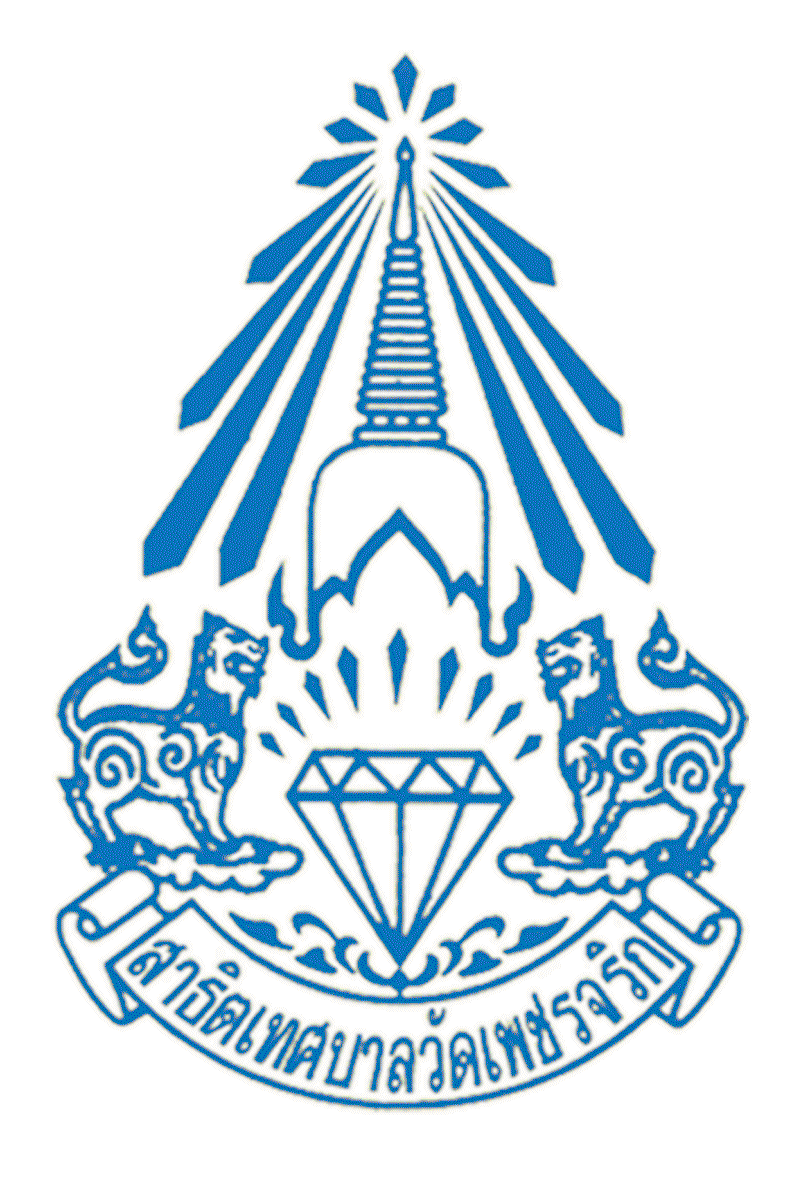 1. ชื่อโครงการ ....................................................................................................................................................2. ความสอดคล้องกับมาตรฐานการศึกษา/ตัวบ่งชี้มาตรฐานที่ ............................................................................................................................................ตัวบ่งชี้ที่ .............................................................................................................................................................................................................................................................................................................................3. หลักการและเหตุผล............................................................................................................................................................................................................................................................................................................................................................................................................................................................................................................................ ..............................................................................................................................................................................4. วัตถุประสงค์............................................................................................................................................................................................................................................................................................................................................................................................................................................................................................................................ ..............................................................................................................................................................................5. เป้าหมาย/ผลลัพธ์	5.1 เป้าหมายเชิงปริมาณ............................................................................................................................................................................................................................................................................................................................................................................................................................................................................................................................	5.2 เป้าหมายเชิงคุณภาพ............................................................................................................................................................................................................................................................................................................................................................................................................................................................................................................................	5.3 ผลลัพธ์ที่พึงประสงค์ของการศึกษาชาติ............................................................................................................................................................................................................................................................................................................................................................................................................................................................................................................................6. ความสอดคล้องกับแผนพัฒนาท้องถิ่น/แผนพัฒนาการศึกษาของสถานศึกษา	6.1 ความสอดคล้องกับแผนพัฒนาเทศบาลนครนครศรีธรรมราช	    สอดคล้องกับยุทธศาสตร์ ..................................................................................................................	    กลยุทธ์...........................................................................................................................................................................................................................................................................................................................6.2 ความสอดคล้องกับแผนพัฒนาการศึกษาของโรงเรียนสาธิตเทศบาลวัดเพชรจริก		    สอดคล้องกับยุทธศาสตร์ ..................................................................................................................	    กลยุทธ์...........................................................................................................................................................................................................................................................................................................................7. วิธีดำเนินการ........................................................................................................................................................................................................................................................................................................................................................................................................................................................................................................................................................................................................................................................................................................................................................................................................................................................................................8. ระยะเวลาดำเนินการ.......................................................................................................................................................................................................................................................................................................................................................................................................................................................................................................................................................................................................................................................................................................... ..............................................................................................................................................................................9. สถานที่ดำเนินการ	..........................................................................................................................................................................................................................................................................................................................................................................................................................................................................................................................................................................................................................................................................................................10. หน่วยงานผู้รับผิดชอบ ............................................................................................................................................................................................................................................................................................................................................................................................................................................................................................................................11. งบประมาณดำเนินการทั้งสิ้น ...............................................................................บาท (..............................................................................................) โดยใช้งบ.......................................................... รายละเอียดปรากฏตามประมาณการแนบท้ายโครงการ12. การติดตามประเมินผล............................................................................................................................................................................................................................................................................................................................................................................................................................................................................................................................ ..............................................................................................................................................................................13. ผลที่คาดว่าจะได้รับ............................................................................................................................................................................................................................................................................................................................................................................................................................................................................................................................ ..............................................................................................................................................................................14. ผู้จัดทำโครงการ					(.......................................................)				...................................................................................15. ผู้เสนอโครงการ					(.......................................................)				...................................................................................16. ผู้เห็นชอบโครงการ					(.......................................................)				...................................................................................17. ผู้อนุมัติโครงการ					(.......................................................)				...................................................................................รายละเอียดประมาณการแนบท้ายโครงการโครงการ..............................................................................................................................โรงเรียนสาธิตเทศบาลวัดเพชรจริกหมายเหตุ ทุกรายการสามารถถัวจ่ายได้รายละเอียดตัวชี้วัดโครงการ…………………………………………………………………..1. ตัวชี้วัด	..............................................................................................................................................................................................................................................................................................................................................2. ขอบเขตความหมาย	..............................................................................................................................................................................................................................................................................................................................................3. หน่วยวัด	..............................................................................................................................................................................................................................................................................................................................................4. เป้าหมาย/เกณฑ์ (ปี …………(ระบุปีการศึกษาที่จะดำเนินการ)…….) 	..............................................................................................................................................................................................................................................................................................................................................5. วิธีการคำนวณ	..............................................................................................................................................................................................................................................................................................................................................6. ข้อมูลปัจจุบัน (ข้อมูลพื้นฐาน)	..............................................................................................................................................................................................................................................................................................................................................7. แหล่งข้อมูล/วิธีการเก็บรวบรวมข้อมูล	..............................................................................................................................................................................................................................................................................................................................................8. ความถี่ในการเก็บรวบรวมข้อมูล/รายงาน	..............................................................................................................................................................................................................................................................................................................................................-ตัวอย่าง-รายละเอียดประมาณการแนบท้ายโครงการโครงการ……………………………………………………………………………………………                                                                              โรงเรียน......................................................................หมายเหตุ ทุกรายการสามารถถัวจ่ายได้	-ตัวอย่าง-รายละเอียดประมาณการแนบท้ายโครงการโครงการ...................................................................................................โรงเรียน.............................................................................หมายเหตุ ทุกรายการสามารถถัวเฉลี่ยจ่ายได้-ตัวอย่าง-รายละเอียดตัวชี้วัดโครงการพัฒนาศักยภาพนักเรียนแบบบูรณาการ                                                                              ด้วยวิทยาศาสตร์  คณิตศาสตร์  เทคโนโลยี  สิ่งแวดล้อมและภาษาต่างประเทศ1. ตัวชี้วัด	ความพึงพอใจของนักเรียนที่เข้าร่วมกิจกรรมแต่ละกิจกรรมมีความพึงพอใจระดับมาก2. ขอบเขตความหมาย	นักเรียนที่เข้าร่วมกิจกรรม  หมายถึง นักเรียนโรงเรียนสาธิตเทศบาลวัดเพชรจริก ทั้งในระดับมัธยมศึกษาตอนต้นและมัธยมศึกษาตอนปลายที่เข้าร่วมกิจกรรมของโครงการพัฒนาศักยภาพนักเรียน                แบบบูรณาการด้วยวิทยาศาสตร์  คณิตศาสตร์  เทคโนโลยี สิ่งแวดล้อมและภาษาต่างประเทศ3. หน่วยวัด	ค่าเฉลี่ยเลขคณิต4. เป้าหมาย/เกณฑ์ (ปี 2564)	นักเรียนมีความพึงพอใจในระดับมาก5. วิธีการคำนวณ6. ข้อมูลปัจจุบัน (ข้อมูลพื้นฐาน)	ยังไม่มีข้อมูล เนื่องจากเป็นโครงการใหม่7. แหล่งข้อมูล/วิธีการเก็บรวบรวมข้อมูล	รายงานผลการดำเนินโครงการ/สอบถามความพึงพอใจ8. ความถี่ในการเก็บรวบรวมข้อมูล/รายงาน	ปีการศึกษาละ 1 ครั้ง/รายงานการดำเนินโครงการปีละ  1  ครั้ง-ตัวอย่าง-รายละเอียดตัวชี้วัดโครงการสัปดาห์วิทยาศาสตร์แห่งชาติ1. ตัวชี้วัดร้อยละของนักเรียนที่เข้าร่วมโครงการสัปดาห์วิทยาศาสตร์แห่งชาติ2. ขอบเขตความหมายจำนวนนักเรียนที่เข้าร่วมแสดงความสามารถและร่วมชมกิจกรรมโครงการสัปดาห์วิทยาศาสตร์แห่งชาติ  โรงเรียนสาธิตเทศบาลวัดเพชรจริก3. หน่วยวัดร้อยละ4. เป้าหมาย/เกณฑ์ (ปีการศึกษา 2564)ร้อยละ 1005. วิธีการคำนวณ	x  1006. ข้อมูลปัจจุบัน (ข้อมูลพื้นฐาน)ปีการศึกษา  2563  นักเรียนเข้าร่วมโครงการ ร้อยละ 90 7. แหล่งข้อมูล/วิธีการเก็บรวบรวมข้อมูลภาพถ่ายกิจกรรม แบบสอบถาม/สรุปโครงการสัปดาห์วิทยาศาสตร์แห่งชาติ8. ความถี่ในการเก็บรวบรวมข้อมูล/รายงานเก็บรวบรวมข้อมูลภาคเรียนละ 1 ครั้ง/รายงานปีการศึกษาละ 1 ครั้ง-ตัวอย่าง-รายละเอียดตัวชี้วัดโครงการประชุมเชิงปฏิบัติการการจัดทำแผนพัฒนาการศึกษา1. ตัวชี้วัด	โรงเรียนมีแผนพัฒนาการศึกษาของสถานศึกษาที่สอดคล้องตามหลักเกณฑ์การจัดทำแผนพัฒนาการศึกษาขององค์กรปกครองส่วนท้องถิ่นและสามารถปฏิบัติได้จริง2. ขอบเขตความหมายแผนปฏิบัติการประจำปีการศึกษา 2564 และแผนพัฒนาการศึกษาห้าปี (พ.ศ. 2561 - 2565) และแผนประจำปีงบประมาณ 25653. หน่วยวัดจำนวนเล่ม4. เป้าหมาย/เกณฑ์ (ปี 2564)โรงเรียนมีแผนปฏิบัติการประจำปีการศึกษา 2564 แผนพัฒนาการศึกษาห้าปี (พ.ศ. 2561 - 2565) และแผนประจำปีงบประมาณ 2565 ที่สอดคล้องตามหลักเกณฑ์การจัดทำแผนพัฒนาการศึกษาขององค์กรปกครองส่วนท้องถิ่นและสามารถปฏิบัติได้จริง5. วิธีการคำนวณการนับ6. ข้อมูลปัจจุบัน (ข้อมูลพื้นฐาน)	ในปี 2563 โรงเรียนมีแผนประจำปีการศึกษา 2563 แผนพัฒนาการศึกษาห้าปีและแผนประจำปีงบประมาณ 2564 ที่มีคุณภาพสามารถปฏิบัติได้จริง7. แหล่งข้อมูล/วิธีการเก็บรวบรวมข้อมูล	แผนพัฒนาการศึกษาของสถานศึกษาและแบบสรุปผลการดำเนินโครงการ / ภาพประกอบการดำเนินกิจกรรม8. ความถี่ในการเก็บรวบรวมข้อมูล/รายงาน	เก็บข้อมูลปีการศึกษาละ 1 ครั้ง/รายงานปีการศึกษาละ 1 ครั้งลำดับรายการจำนวน (บาท)หมายเหตุรวมงบประมาณทั้งสิ้น(ตัวหนังสือ..............................บาทถ้วน)รวมงบประมาณทั้งสิ้น(ตัวหนังสือ..............................บาทถ้วน)ลำดับรายการจำนวน (บาท)จำนวน (บาท)หมายเหตุ1กิจกรรม...................................................................... (ณ ...........ระบุสถานที่.......................)กิจกรรม...................................................................... (ณ ...........ระบุสถานที่.......................)กิจกรรม...................................................................... (ณ ...........ระบุสถานที่.......................)กิจกรรม...................................................................... (ณ ...........ระบุสถานที่.......................)1-ค่าอุปกรณ์ -ค่าอุปกรณ์ x1-ค่าคู่มือประกอบการอบรม จำนวน ....... เล่ม เล่มละ ....... บาท-ค่าคู่มือประกอบการอบรม จำนวน ....... เล่ม เล่มละ ....... บาทx1-ค่าเกียรติบัตร จำนวน ...... ใบ ใบละ ... บาท-ค่าเกียรติบัตร จำนวน ...... ใบ ใบละ ... บาทx1-รางวัลชนะเลิศ -รางวัลชนะเลิศ x1-รางวัลรองชนะเลิศอันดับ 1 -รางวัลรองชนะเลิศอันดับ 1 x1-รางวัลรองชนะเลิศอันดับ 2 -รางวัลรองชนะเลิศอันดับ 2 x1รวมรวมx2กิจกรรม ...................................................... (ณ …………ระบุสถานที่……………………………….)กิจกรรม ...................................................... (ณ …………ระบุสถานที่……………………………….)กิจกรรม ...................................................... (ณ …………ระบุสถานที่……………………………….)กิจกรรม ...................................................... (ณ …………ระบุสถานที่……………………………….)2-ค่าอุปกรณ์ -ค่าอุปกรณ์ x2-ค่าเกียรติบัตร จำนวน .... ใบ ใบละ ..... บาท-ค่าเกียรติบัตร จำนวน .... ใบ ใบละ ..... บาทx2-ค่าเช่าเหมารถโดยสาร ขนาด ...... ที่นั่ง จำนวน ...... คัน-ค่าเช่าเหมารถโดยสาร ขนาด ...... ที่นั่ง จำนวน ...... คันx2รวมรวมx3กิจกรรม ..................................................... (ณ  ..... ระบุสถานที่...) กิจกรรม ..................................................... (ณ  ..... ระบุสถานที่...) กิจกรรม ..................................................... (ณ  ..... ระบุสถานที่...) กิจกรรม ..................................................... (ณ  ..... ระบุสถานที่...) 3-ค่าอุปกรณ์ -ค่าอุปกรณ์ x3-ค่าเกียรติบัตร จำนวน .... ใบ ใบละ ..... บาท-ค่าเกียรติบัตร จำนวน .... ใบ ใบละ ..... บาทx3-ค่าเช่าเหมารถโดยสาร ขนาด .... ที่นั่ง จำนวน .... คัน-ค่าเช่าเหมารถโดยสาร ขนาด .... ที่นั่ง จำนวน .... คันx3รวมงบประมาณทั้งสิ้น(ตัวหนังสือ..............................บาทถ้วน)รวมงบประมาณทั้งสิ้น(ตัวหนังสือ..............................บาทถ้วน)xลำดับรายการจำนวน (บาท)หมายเหตุกิจกรรม...................................................ระยะที่ …1….. (ณ ………………………………….)1ค่าอาหารกลางวัน (…. มื้อ x ……… บาท x ………. คน)y2ค่าอาหารว่าง เครื่องดื่ม (…. มื้อ x ……บาท x ……คน)yกิจกรรม..................................................ระยะที่ …2….. (นอกสถานที่ ณ  …….............)(......วัน …… คืน)3ค่าที่พัก - ………… บาท x …………… ห้อง          - ……………. บาท x  ………. ห้องy4ค่าห้องประชุมพร้อมอุปกรณ์y5ค่าอาหาร (………. มื้อ x ……….. บาท x ……….. คน)y6ค่าอาหารว่าง เครื่องดื่ม (…… มื้อ x …. บาท x … คน)y7ค่ารถบัสปรับอากาศ (….…. คัน x …… วัน x …… บาท)yรวมงบประมาณทั้งสิ้น (.....(ตัวหนังสือ)..............................บาทถ้วน)รวมงบประมาณทั้งสิ้น (.....(ตัวหนังสือ)..............................บาทถ้วน)yผลรวมของคะแนนทั้งหมดจำนวนนักเรียนที่เข้าร่วมกิจกรรมแต่ละกิจกรรม